Cuper 2015				2014-11-29Vi ledare i Gnosjö IF vill gärna att vi ska åka på några cuper varje år. Detta är ett sätt att skapa en bra gemenskap och motivation till att fortsätta spela. Som vi tidigare har sagt så är vårt mål att så många som möjligt ska spela så länge som möjligt. Vi vill kunna behålla lag även när de är 17-18 år. Att då skapa olika delmål under vägen, som t.ex. cuper tror vi är ett bra sätt att bibehålla alla i laget.Tyvärr är dessa cuper inte gratis och trots att ni föräldrar ställer upp med att sälja fika så räcker inte lagkassan till de cuper vi vill åka på. Så det kommer krävas att ni föräldrar betala för era egna barn. Vi kommer att subventionera en viss summa inför varje cup från lagkassan.Gnosjö IF betalar anmälningsavgifter till alla cuper, ledare avgör hur deltagaravgifter skall betalas. Det finns olika möjligheter med försäljningar eller insamling av pengar. Gnosjö Ifs styrelse måste godkänna alla former av försäljning som lagen väljer att göra.Det finns olika möjligheter att söka bidrag så att alla barn kan få möjligheter att följa med på de olika cuperna som vi väljer att åka på.Gnosjö IFS’ damklubbLedare får söka för hela laget, damklubben har en cup fond som de delar ut pengar från under 2015. Damklubben beslutar vilka och hur mycket pengar som delas ut. Gnosjö IF minnesfonder!Kontakta ledaren i laget som då lämnar in en ansökan till Gnosjö IFS’ styrelse. Detta görs privat och med tystnadsplikt.Majblommans lokalförening finns i Hillerstorp!http://www.majblomman.se/Att-soka-bidrag/For-vad-kan-man-soka/Detta görs privat av föräldrar.Socialkontorethttp://www.socialstyrelsen.se/publikationer2014/2014-6-14Detta är några förslag, det finns säkert fler ställen att söka pengar från!Vi i P04 har anmält oss till följande cuper 2015!Nickes cup i Växjö. 14 mars. Senast anmälan den 10 januari, giltig anmälan när 50 kr är insatta på Swedbank kontor nr Konto.nr 8417–8,924 777 068-9 eller Swish 123 156 96 98Cupen kostar 100 kr per deltagare, lagkassan betalar 50 kr.http://www.cumap3.se/cup/nickes_cup_20154699.htmGiffcupen i Tidaholm, 25-26 april Vår första övernattnings cup, ser mycket fram emot detta. Här kommer vi behöva 2 föräldrar som hänger med som ledare. Övriga föräldrar får komma och titta men inte sova över tillsammans med laget.Senast anmälan den 1 feb, giltig anmälan när 220 kr är insatta på Swedbank kontor nr Konto.nr 8417–8,924 777 068-9 eller Swish 123 156 96 98Cupen kostar 320 kr per deltagare, lagkassan betalar 100 kr. http://www.giffcupen.se/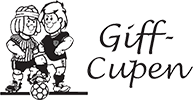 Eskilscupen i Helsingborg, 31 juli – 2 aug, en stor sommar cup som sträcker sig över en hel helg. Här kommer det även finnas utländska lag med. Detta kommer bli ett riktigt äventyr, här kommer vi också behöva 2 föräldrar som är med som ledare hela helgen.Cupen kostar 1025 kr per deltagare, då ingår alla måltider. Lagkassan betalar 175 kr.Senast anmälan den 20 feb, giltig anmälan när 150 kr är insatta på Swedbank kontor nr Konto.nr 8417–8,924 777 068-9 eller Swish 123 156 96 98Därefter skall betalning 700kr betalas 27 maj till Swedbank kontor nr Konto.nr 8417–8,924 777 068-9 eller Swish 123 156 96 98 för de som är anmäldahttp://www.eskilscupen.nu/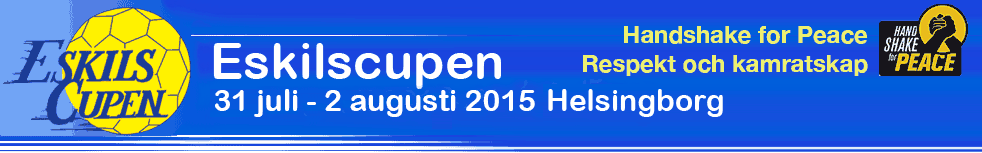 